Ф А1.1-26-114Завідувач кафедри ХПСіН, професор	_______________		В.С. Кисличенко Обсяг роботи студентів в годинахПримітка. Оцінювання поточного рейтингу (ПР) студентів на кожному занятті здійснюється згідно обсягу засвоєння матеріалу за шкалою: 0-60% – 0 балів, 61-73% – 1 бал, 74-100% – 2 бали. Оцінювання ЗМ №3, №4 здійснюється за сумою поточного рейтингу та контрольних робіт з модулів.Рейтинг з модулю 1 (М 2) (за семестр) = АКР + ЗМ №1 + ЗМ № 2 + Підсумковий контроль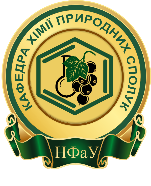 КАЛЕНДАРНО-ТЕМАТИЧНИЙ ПЛАН ЛАБОРАТОРНИХ ЗАНЯТЬз дисципліни «ФАРМАКОГНОЗІЯ» для студентів 3 курсу факультету медико-фармацевтичних технологій заочної форми навчання галузі знань 22 Охорона здоров'я спеціальності 226 «Фармація, промислова фармація»освітня програма «Клінічна фармація»КФс17(5,5з) 1А(весняний семестр, 2019-2020 н.р.)КАЛЕНДАРНО-ТЕМАТИЧНИЙ ПЛАН ЛАБОРАТОРНИХ ЗАНЯТЬз дисципліни «ФАРМАКОГНОЗІЯ» для студентів 3 курсу факультету медико-фармацевтичних технологій заочної форми навчання галузі знань 22 Охорона здоров'я спеціальності 226 «Фармація, промислова фармація»освітня програма «Клінічна фармація»КФс17(5,5з) 1А(весняний семестр, 2019-2020 н.р.)КАЛЕНДАРНО-ТЕМАТИЧНИЙ ПЛАН ЛАБОРАТОРНИХ ЗАНЯТЬз дисципліни «ФАРМАКОГНОЗІЯ» для студентів 3 курсу факультету медико-фармацевтичних технологій заочної форми навчання галузі знань 22 Охорона здоров'я спеціальності 226 «Фармація, промислова фармація»освітня програма «Клінічна фармація»КФс17(5,5з) 1А(весняний семестр, 2019-2020 н.р.)КАЛЕНДАРНО-ТЕМАТИЧНИЙ ПЛАН ЛАБОРАТОРНИХ ЗАНЯТЬз дисципліни «ФАРМАКОГНОЗІЯ» для студентів 3 курсу факультету медико-фармацевтичних технологій заочної форми навчання галузі знань 22 Охорона здоров'я спеціальності 226 «Фармація, промислова фармація»освітня програма «Клінічна фармація»КФс17(5,5з) 1А(весняний семестр, 2019-2020 н.р.)№з/пДатаТема заняттяОбсяг угодинах, вид заняттяСистема оцінюваннязнань, балиСистема оцінюваннязнань, балиСистема оцінюваннязнань, бали№з/пДатаТема заняттяОбсяг угодинах, вид заняттяminmaxmaxЗмістовий модуль 1. МЕТОДИ ФАРМАКОГНОСТИЧНОГО АНАЛІЗУ. ЛІКАРСЬКІ РОСЛИНИ, СИРОВИНА РОСЛИННОГО І ТВАРИННОГО ПОХОДЖЕННЯ, ЯКі містять вуглеводи, глікозиди, ліпіди, білки, вітаміни. Змістовий модуль 2. МЕТОДИ ФАРМАКОГНОСТИЧНОГО АНАЛІЗУ. ЛІКАРСЬКІ РОСЛИНИ, СИРОВИНА РОСЛИННОГО І ТВАРИННОГО ПОХОДЖЕННЯ, ЯКА МІСТИТЬ феннольні сполуки (прості феноли, лігнани, ксантони, кумарини, хромони, флавоноїди, антраценпохідні, дубильні речовини)Змістовий модуль 1. МЕТОДИ ФАРМАКОГНОСТИЧНОГО АНАЛІЗУ. ЛІКАРСЬКІ РОСЛИНИ, СИРОВИНА РОСЛИННОГО І ТВАРИННОГО ПОХОДЖЕННЯ, ЯКі містять вуглеводи, глікозиди, ліпіди, білки, вітаміни. Змістовий модуль 2. МЕТОДИ ФАРМАКОГНОСТИЧНОГО АНАЛІЗУ. ЛІКАРСЬКІ РОСЛИНИ, СИРОВИНА РОСЛИННОГО І ТВАРИННОГО ПОХОДЖЕННЯ, ЯКА МІСТИТЬ феннольні сполуки (прості феноли, лігнани, ксантони, кумарини, хромони, флавоноїди, антраценпохідні, дубильні речовини)Змістовий модуль 1. МЕТОДИ ФАРМАКОГНОСТИЧНОГО АНАЛІЗУ. ЛІКАРСЬКІ РОСЛИНИ, СИРОВИНА РОСЛИННОГО І ТВАРИННОГО ПОХОДЖЕННЯ, ЯКі містять вуглеводи, глікозиди, ліпіди, білки, вітаміни. Змістовий модуль 2. МЕТОДИ ФАРМАКОГНОСТИЧНОГО АНАЛІЗУ. ЛІКАРСЬКІ РОСЛИНИ, СИРОВИНА РОСЛИННОГО І ТВАРИННОГО ПОХОДЖЕННЯ, ЯКА МІСТИТЬ феннольні сполуки (прості феноли, лігнани, ксантони, кумарини, хромони, флавоноїди, антраценпохідні, дубильні речовини)Змістовий модуль 1. МЕТОДИ ФАРМАКОГНОСТИЧНОГО АНАЛІЗУ. ЛІКАРСЬКІ РОСЛИНИ, СИРОВИНА РОСЛИННОГО І ТВАРИННОГО ПОХОДЖЕННЯ, ЯКі містять вуглеводи, глікозиди, ліпіди, білки, вітаміни. Змістовий модуль 2. МЕТОДИ ФАРМАКОГНОСТИЧНОГО АНАЛІЗУ. ЛІКАРСЬКІ РОСЛИНИ, СИРОВИНА РОСЛИННОГО І ТВАРИННОГО ПОХОДЖЕННЯ, ЯКА МІСТИТЬ феннольні сполуки (прості феноли, лігнани, ксантони, кумарини, хромони, флавоноїди, антраценпохідні, дубильні речовини)Змістовий модуль 1. МЕТОДИ ФАРМАКОГНОСТИЧНОГО АНАЛІЗУ. ЛІКАРСЬКІ РОСЛИНИ, СИРОВИНА РОСЛИННОГО І ТВАРИННОГО ПОХОДЖЕННЯ, ЯКі містять вуглеводи, глікозиди, ліпіди, білки, вітаміни. Змістовий модуль 2. МЕТОДИ ФАРМАКОГНОСТИЧНОГО АНАЛІЗУ. ЛІКАРСЬКІ РОСЛИНИ, СИРОВИНА РОСЛИННОГО І ТВАРИННОГО ПОХОДЖЕННЯ, ЯКА МІСТИТЬ феннольні сполуки (прості феноли, лігнани, ксантони, кумарини, хромони, флавоноїди, антраценпохідні, дубильні речовини)Змістовий модуль 1. МЕТОДИ ФАРМАКОГНОСТИЧНОГО АНАЛІЗУ. ЛІКАРСЬКІ РОСЛИНИ, СИРОВИНА РОСЛИННОГО І ТВАРИННОГО ПОХОДЖЕННЯ, ЯКі містять вуглеводи, глікозиди, ліпіди, білки, вітаміни. Змістовий модуль 2. МЕТОДИ ФАРМАКОГНОСТИЧНОГО АНАЛІЗУ. ЛІКАРСЬКІ РОСЛИНИ, СИРОВИНА РОСЛИННОГО І ТВАРИННОГО ПОХОДЖЕННЯ, ЯКА МІСТИТЬ феннольні сполуки (прості феноли, лігнани, ксантони, кумарини, хромони, флавоноїди, антраценпохідні, дубильні речовини)Змістовий модуль 1. МЕТОДИ ФАРМАКОГНОСТИЧНОГО АНАЛІЗУ. ЛІКАРСЬКІ РОСЛИНИ, СИРОВИНА РОСЛИННОГО І ТВАРИННОГО ПОХОДЖЕННЯ, ЯКі містять вуглеводи, глікозиди, ліпіди, білки, вітаміни. Змістовий модуль 2. МЕТОДИ ФАРМАКОГНОСТИЧНОГО АНАЛІЗУ. ЛІКАРСЬКІ РОСЛИНИ, СИРОВИНА РОСЛИННОГО І ТВАРИННОГО ПОХОДЖЕННЯ, ЯКА МІСТИТЬ феннольні сполуки (прості феноли, лігнани, ксантони, кумарини, хромони, флавоноїди, антраценпохідні, дубильні речовини)1.13.05Аудиторна контрольна робота4ЛЗ1220201.13.05Хімічний і морфолого-анатомічний аналіз ЛРС, яка містить вуглеводи, жири і жироподібні речовини, вітаміни.4ЛЗ1222.16.05Підсумковий контроль засвоєння ЗМ 14ЛЗ1118182.16.05Всього за ЗМ 1:4ЛЗ1220202.16.05Хімічний і морфолого-анатомічний аналіз ЛРС, яка містить фенольні сполуки - І.4ЛЗ1223.26.05Хімічний і морфолого-анатомічний аналіз ЛРС, яка містить фенольні сполуки - ІІ.4ЛЗ1224.27.05Підсумковий контроль засвоєння ЗМ 24ЛЗ1016164.27.05Всього за ЗМ 2:4ЛЗ1220204.27.05Підсумковий модульний контроль з модуля 2: «Методи фармакогностичного аналізу. ЛР, сировина рослинного і тваринного походження, яка містить вуглеводи, глікозиди, ліпіди, білки, вітаміни та фенольні сполуки»4ЛЗ254040Всього за вивчення модуля 2Всього за вивчення модуля 2Всього за вивчення модуля 2ЛЗ-1661100100ВсьогоКредитиЛекціїСемінарські заняттяЛабораторні заняттяСамостійна роботаНаціональна шкала1204,06-1698ЗалікНаприклад (91-зарах-А)% засвоєння матеріалу з аудиторної контрольної роботиБали% засвоєння матеріалу з контрольних робітЗМ № 3Бали% засвоєння матеріалу з контрольних робітЗМ № 4Бали% засвоєння матеріалу Підсумковий контрольБали90-10018-2090-10017-1890-10014-1690-10036-4074-8915-1774-8914-1674-8912-1374-8931-3561-7312-1461-7311-1361-7310-1161-7325-300-600-110-600-100-600-90-600-24